МДОУ «Детский сад № 158»МУЗЫКАЛЬНАЯ ФАНТАЗИЯ НА ТЕМЫ СКАЗКИ БР. ГРИММ «БРЕМЕНСКИЕ МУЗЫКАНТЫ»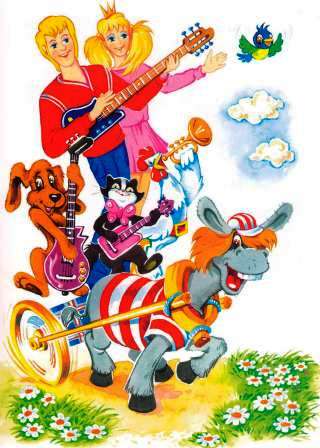 Подготовила: Мартышкина Мария Николаевна, воспитательПровели:Мартышкина Мария Николаевна, воспитательГерасимова Галина Валентиновна, воспитательКрылова Ольга Анатольевна, учитель-дефектологАпрель 2018Программное содержаниеЦель: развитие   творческих способностей и творческой самостоятельности дошкольников.Задачи:Развивать устойчивый интерес к музыкально-театрализованной деятельности.Развивать воображение, фантазию, внимание, самостоятельность мышления.Обогащать и активизировать словарь детей.Развивать речь (диалогическую и монологическую), ее выразительность.Совершенствовать пластику тела, координацию движений.Воспитывать гуманные чувства у детей.Предварительная работа: чтение сказки братьев Гримм «Бременские музыканты», просмотр мультфильма ««Бременские музыканты», художественное творчество по теме, прослушивание музыкальных композиций из мультфильма.Этапы работы:Подготовительныйнаписание сценария спектакля, продумывание хореографии (танцев), подбор музыкального репертуара, костюмов и оборудования, создание декораций;раздача ролей, разучивание слов;знакомство с музыкальным репертуаром спектакля.Основнойиндивидуальное проигрывание роли с каждым ребенком с использованием мимики, жестов, интонации;репетиции сцен, танцев;прогон всего спектакля с костюмами и декорациями.Завершающийпоказ музыкального спектакля родителям воспитанников;рефлексия.Участники: дети старшей группы, педагоги, родители.Действующие лица:ВедущийТрубадур Кот Пёс Петух Осёл Король Принцесса СыщикАтаманшаРазбойникиОхранникиКостюмы / оборудование:Трубадур – штаны, рубашка / гитара, корзина с цветамиКот – шапка, черная накидка с бабочкой, черные шорты / гитараПёс – шапка, коричневая накидка, коричневые шорты / маракасыПетух – шапка, белая накидка, белые шорты / дудкаОсел – шапка, серая накидка, серые шорты / микрофонКороль – золотые штаны, светлая рубашка, длинная мантия, коронаПринцесса – платье, короткая мантия, корона / атласная ленточкаСыщик – клетчатые шорты, футболка, шляпа / лупа, платокАтаманша – длинная юбка, кофтаРазбойник – темные штаны, футболка, повязка на глаз, галстук, головной убор разбойника / ножРазбойница – черные легинсы, кофта, повязка на глаз, платок, шапочка разбойницы / пистолетОхранники – накидки, шлемы / мечи* Все дети выступают в чешкахХод:СПАСИБО ЗА ВНИМАНИЕ!Артисты сидят за ширмой. Перед началом спектакля положить за ширму корзину с цветами, лупу, атласную ленточку на палочке, платок. Музыкальные инструменты Бременских музыкантов лежат за пеньком на сцене.С боку от сцены стоит лавочка для артистов.Артисты сидят за ширмой. Перед началом спектакля положить за ширму корзину с цветами, лупу, атласную ленточку на палочке, платок. Музыкальные инструменты Бременских музыкантов лежат за пеньком на сцене.С боку от сцены стоит лавочка для артистов.СЦЕНА 1СЦЕНА 1Декорация «Лес». К ширме синим с фоном прикреплено солнце, облака, насекомые, грибы; с зелёным - «Дворец Короля», украшенный разноцветной гирляндой и пруд. Оформлена лужайка. Стоит дерево, около которого лежит верёвка, поставлены кочки травы с цветами, пенёк. Тишина, звучит «Пение птиц». Декорация «Лес». К ширме синим с фоном прикреплено солнце, облака, насекомые, грибы; с зелёным - «Дворец Короля», украшенный разноцветной гирляндой и пруд. Оформлена лужайка. Стоит дерево, около которого лежит верёвка, поставлены кочки травы с цветами, пенёк. Тишина, звучит «Пение птиц». Трубадур:Не первый день я странствую по свету,
Исколесил немало разных стран,
Но никому на свете дела нету,
Что пропадает молодой Талант!Выходит Трубадур в центр зала.Садится на пенёк.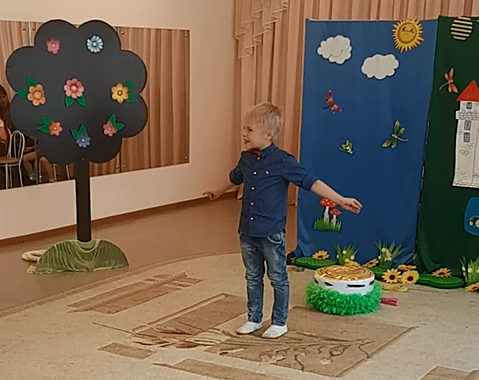 Продолжает звучать музыка «Пение птиц». Продолжает звучать музыка «Пение птиц». Пёс:   Какой-то неудачный день -
То лапой в борщ, то мордой – в пень.
То сдуру за котом погнался,
А кот меня не испугался.
И вот в конце такого дня
Хозяин вон, прогнал меня.Выходит Пёс. Садится около дерева, чешется.Продолжает звучать музыка «Пение птиц». Продолжает звучать музыка «Пение птиц». Кот:   Как славно начинался день
Мы спали - я – а рядом Лень…    
Потом я ел… и снова спал…
И даже чуточку устал…
И тут какой –то глупый Пёс
Едва не откусил мне Хвост!Выходит Кот.Продолжает звучать музыка «Пение птиц». Продолжает звучать музыка «Пение птиц». Петух:Я встретил утро, как всегда…
А дальше – просто ерунда.Прокукарекал раз – другой
Вдруг вижу – кот!  Спина дугой,
Глаза горят, как пара плошек
Да ну их в баню… этих кошек!Выходит Петух.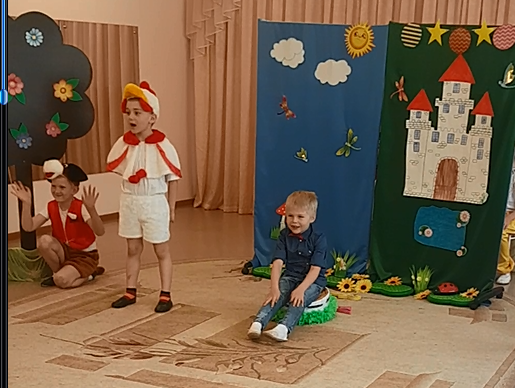 Ведущий:Не может видеть Кот Собаку,Петух, похоже, лезет в драку.Постойте! Погодите, братцы!А может быть, не надо драться?  Трубадур возьми своих друзей,Обними их поскорей.Чтобы время вам зря не терять,Предлагаю что-нибудь сыграть!Имитируют драку.Трубадур встаёт, и обнимает друзей. Обнявшись, построились в линию.Все берут музыкальные инструменты.Звучит музыка «Активминус - Ничего на свете лучше нету». Звучит музыка «Активминус - Ничего на свете лучше нету». Игра Бременских музыкантов на музыкальных инструментах(Трубадур, Пёс, Кот, Петух)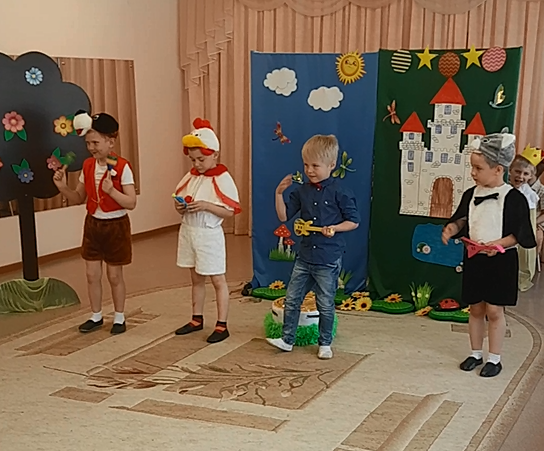 Игра Бременских музыкантов на музыкальных инструментах(Трубадур, Пёс, Кот, Петух)Появляется Осёл, у него в кармане лежит микрофон.       Появляется Осёл, у него в кармане лежит микрофон.       Осёл:    Эх, что-то вы поёте скучно!   И в песне вашей нет огня!А почему? А потому чтоВы песню пели – без меня!Осёл:  Я - лучший в мире исполнитель!Я – и танцор, и дирижёр!Я заменяю целый хор!Ведущий:Осёл, бери свой микрофон.Давайте вместе с ним споём!И в город Бремен мы пойдём.Осёл достаёт микрофон.Звучит музыка «Ничего на свете лучше нету». Звучит музыка «Ничего на свете лучше нету». Танец «Ничего на свете лучше нету»(Трубадур, Пёс, Кот, Петух, Осёл)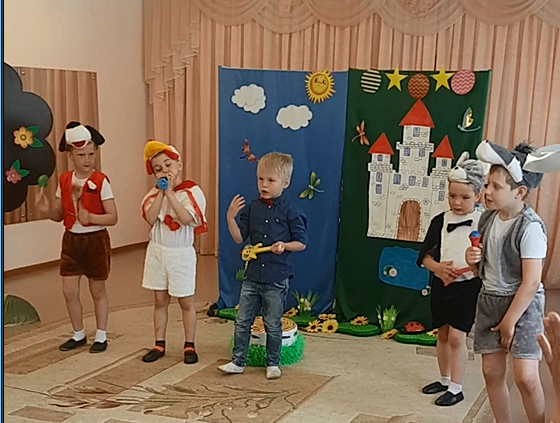 Танец «Ничего на свете лучше нету»(Трубадур, Пёс, Кот, Петух, Осёл)Уходят за ширму.Уходят за ширму.СЦЕНА 2СЦЕНА 2Поставить два стула. Звучит музыка «Выход Короля и Принцессы».Поставить два стула. Звучит музыка «Выход Короля и Принцессы».Ведущий:А в известном королевствеЖили свита и КорольИ прекрасная Принцесса –Свет не видывал такой!Выходит Король, Принцесса и охранник. Король и Принцесса встают на середину зала. Охранник стоит около дворца.Принцесса:Папенька, какая скукаЭтот королевский бал!Эти вальсы, кавалеры…Разве сам ты не устал?Король: Нуу… сказала, музыканты У нас очень хороши! Что они играют, То, дочурка, и пляши!Звучит музыка «Минует».Звучит музыка «Минует».Танец «Менуэт»(Король и Принцесса)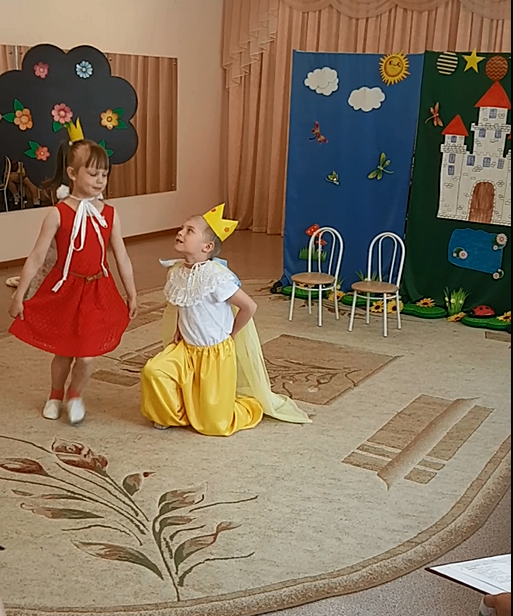 Танец «Менуэт»(Король и Принцесса)Садятся. Звучит отрывок музыки «Паба».Садятся. Звучит отрывок музыки «Паба».Принцесса: Папенька, ну вот же песня, Та, которую люблю! Стража, ну скорей ведите Музыкантов к королю! Встаёт.Садится на стул.Звучит музыка «Паба».Звучит музыка «Паба».Танец «Паба»(Бременские музыканты и Принцесса)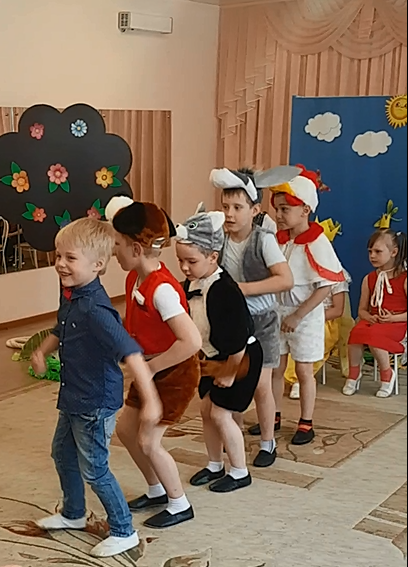 Танец «Паба»(Бременские музыканты и Принцесса)Ведущий:Король гневится, не верит,Говорит: «Кому отворил я двери?Да моя ли это дочь?Всех вельмож прогнала прочь, А бродяге тянет руки! И как не бывало скуки!»Танцующие выстраиваются в ряд около Короля.Король: Наказать тебя пора! Стража! Гнать всех со двора! Охранник гонит Бременских музыкантов. Король тоже уходит. Принцесса садится на стульчик.Продолжает звучать музыка «Паба».Продолжает звучать музыка «Паба».Осёл, Кот и Петух садятся на лавочку.Осёл, Кот и Петух садятся на лавочку.СЦЕНА 3СЦЕНА 3Принцесса сидит, грустит. Звучит музыка «Луч солнца золотого». Выходит Трубадур с корзинкой цветов. Принцесса уходит вместе с ним.Принцесса сидит, грустит. Звучит музыка «Луч солнца золотого». Выходит Трубадур с корзинкой цветов. Принцесса уходит вместе с ним.Танец «Луч солнца золотого»(Трубадур и Принцесса)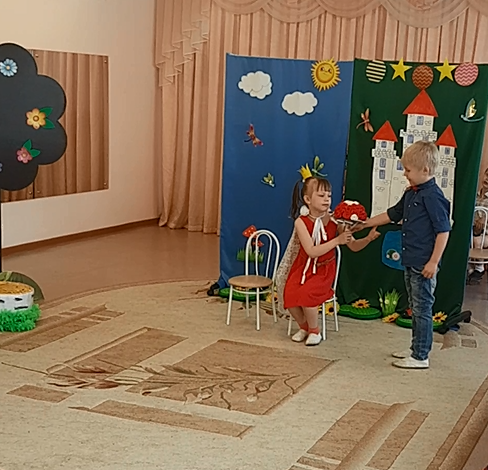 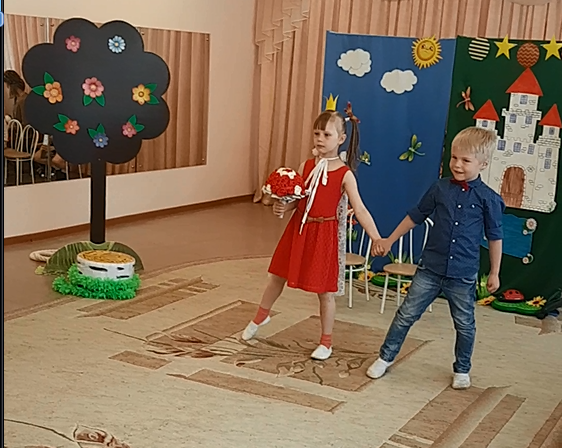 Танец «Луч солнца золотого»(Трубадур и Принцесса)Звучит музыка «Выход Короля и Принцессы». Выходит Король.Звучит музыка «Выход Короля и Принцессы». Выходит Король.Король: Проучить принцессу нужно, Стать мне строгим, наконец.Непослушную девчонку Возвращу я во дворец! Пускай же дочку ищет Королевский грозный сыщик. Встаёт в центр зала.Звучит музыка «Песня сыщика». Выходит Сыщик с лупой.Звучит музыка «Песня сыщика». Выходит Сыщик с лупой.Сыщик: Я – гениальный сыщик, Мне помощь не нужна.Найду я даже прыщик на теле у слона.Останавливается около Короля.Звучит музыка «Такая сякая». Звучит музыка «Такая сякая». Танец «Такая сякая»(Король и Сыщик)Танец «Такая сякая»(Король и Сыщик)Сыщик:Я всё понял - приступаю,Я найду всех - заверяю.Уходит за ширму.Ведущий:А меж тем развеять гореСам король с утра решилИ немедленно владеньяОглядеть свои решил.Как всегда, вставала раноКоролевская охрана.Звучит музыка «Минус_Ох рано встает охрана». Выходят охранники. Звучит музыка «Минус_Ох рано встает охрана». Выходят охранники. Первый охранник:Почётна и завидна наша роль,
Не может без охранников король.
Когда идём - дрожит кругом земля.
Всегда мы возле короля!Встают по обе стороны от Короля.Второй охранник:Куда идёт король - большой секрет.
А мы всегда идём ему вослед.Величество должны мы уберечь
От разных и не нужных ему встреч.Звучит музыка «Охрана». Звучит музыка «Охрана». Танец «Ох, рано встаёт охрана»(Охранники и Король)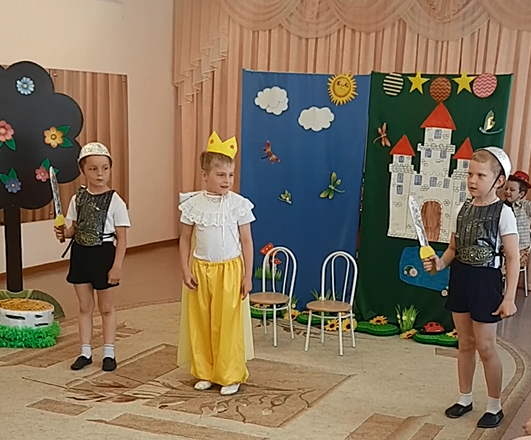 Танец «Ох, рано встаёт охрана»(Охранники и Король)Охранники садятся на лавочку. Король садится около дерева.Охранники садятся на лавочку. Король садится около дерева.СЦЕНА 4СЦЕНА 4Выходит Атаманша.Выходит Атаманша.Атаманша:Говорят, мы бяки-буки!
Как выносит нас земля?
Хуже нет в лесной округе,
Обижаем всех и вся!Эй, разбойнички лихие,Эй, пострелы удалые!Ну-ка все сюда сейчас Есть работа здесь для вас!Видит Короля.Выходят разбойники.Выходят разбойники.Разбойник:Я немыт, небрит, нечёсан, Но зато вооружён! Я решаю все вопросыПистолетом и ножом. Близок путь или далёк,Отдавай мне кошелёк!Показывает нож и убирает его.Разбойница:Я вольна, как в поле ветер,Своенравна и дика. Получаю всё на свете, Что захочет взять рука.У меня есть пистолет!Он не знает слова «нет»! Лучше вам не ссоритьсяС маленькой разбойницей.Показывает пистолет и убирает его.Привязывают Короля к дереву.Звучит музыка «Говорят мы бяки-буки». Звучит музыка «Говорят мы бяки-буки». Танец разбойников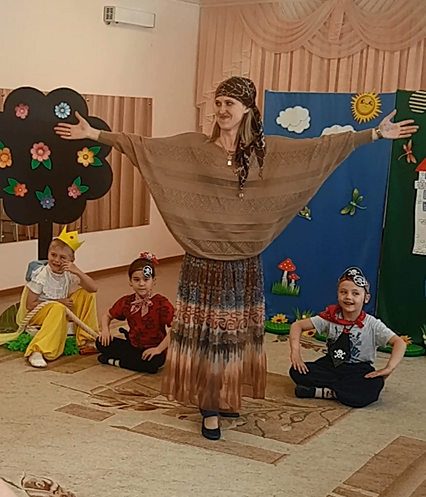 Танец разбойниковАтаманша и разбойники садятся на лавочку. Атаманша и разбойники садятся на лавочку. Звучит музыка «Куда ты тропинка меня привела». Выходит Трубадур.Звучит музыка «Куда ты тропинка меня привела». Выходит Трубадур.Танец Трубадура (около Короля)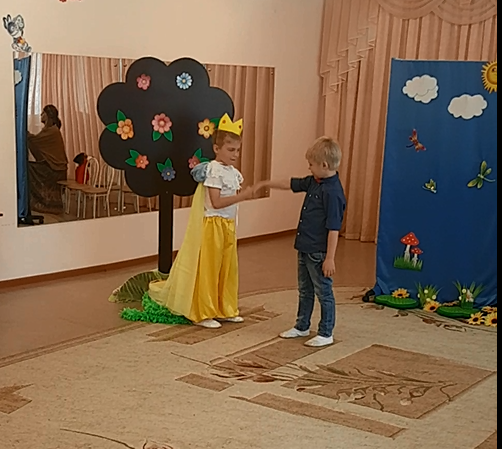 Танец Трубадура (около Короля)Король: Здесь привязанный сижу,На тебя давно гляжу.Трубадур: Рад Величеству служитьОт врагов освободить.Трубадур освобождает Короля. Король встаёт.Трубадур освобождает Короля. Король встаёт.Ведущий:Король с Трубадуром помирился,Выдать замуж дочь за него он согласился.Жмут друг другу руки. Вместе уходят за ширму.Звучит музыка «Ла-ла_Сыщик крадет Принцессу». Звучит музыка «Ла-ла_Сыщик крадет Принцессу». Танец Принцессы с атласной ленточкойТанец Принцессы с атласной ленточкойСыщик подкрадывается, платком накрывает голову Принцессы и уводит её. Уходят за ширму.Сыщик подкрадывается, платком накрывает голову Принцессы и уводит её. Уходят за ширму.СЦЕНА 5СЦЕНА 5Ведущий:Так влюблённых сыщик гадкийБеспощадно разлучилА Король свою принцессусам под стражу посадил!Звучит музыка «Ничего я не хочу». Выходит Принцесса Король.  Звучит музыка «Ничего я не хочу». Выходит Принцесса Король.  Танец «Ничего я не хочу»(Король и Принцесса)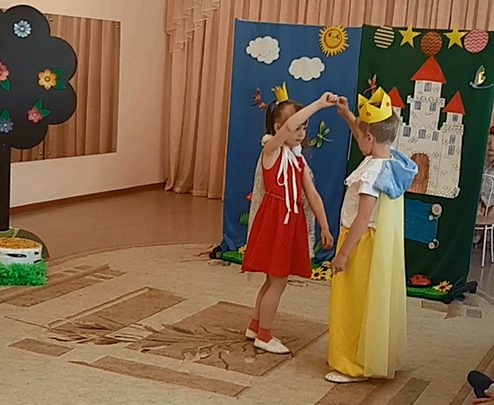 Танец «Ничего я не хочу»(Король и Принцесса)Ведущий:Улыбнись, забудь обиды,Ты на дочку не серчай,Эй, король, а ну скорееТы гостей давай встречай!И запела вся ЗемляБыло слово Короля!Так влюблённых обвенчалиСвадьбу праздновал Дворец,А плясал на свадьбе этойБольше всех - Король-отец.Обращается к Королю.Выходят все артисты. Звучит музыка «Мы к вам заехали на час».Выходят все артисты. Звучит музыка «Мы к вам заехали на час».Общий танец «Мы к вам заехали на час»(Танцуют все)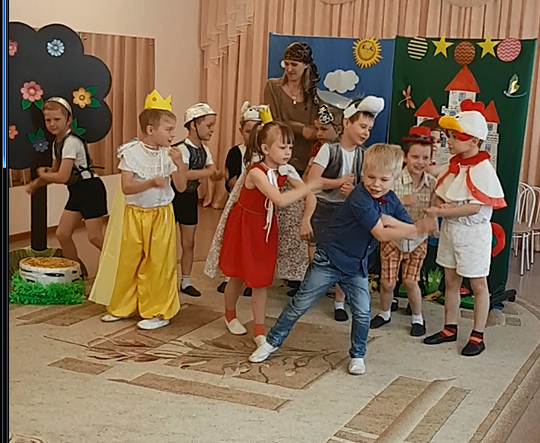 Общий танец «Мы к вам заехали на час»(Танцуют все)Поклон. Под звучание фоновой музыки озвучиваются исполнители ролей сказки.Поклон. Под звучание фоновой музыки озвучиваются исполнители ролей сказки.